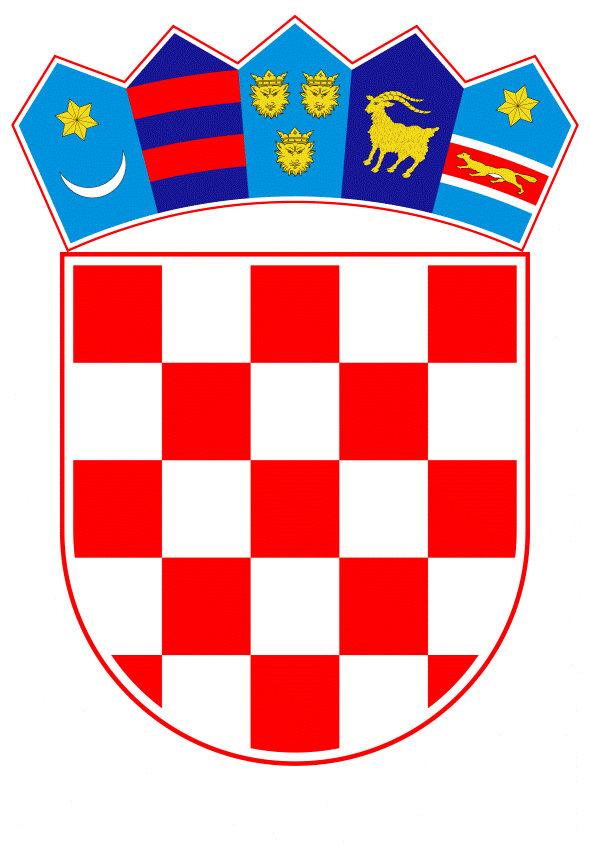 VLADA REPUBLIKE HRVATSKEZagreb, 2. prosinca 2021.______________________________________________________________________________________________________________________________________________________________________________________________________________________________PrijedlogNa temelju članka 31. stavka 3. Zakona o Vladi Republike Hrvatske („Narodne novine“, br. 150/11., 119/14., 93/16. i 116/18.), Vlada Republike Hrvatske je na sjednici održanoj __________ donijelaZ A K L J U Č A K1.	Vlada Republike daje suglasnost za sufinanciranje troškova organizacije utrka Audi FIS Ski World Cup „Snow Queen Trophy“ 2022., sukladno zamolbi Hrvatskog skijaškog saveza od 29. studenoga 2021.2.	Financijska sredstva za organizaciju Audi FIS Ski World Cup „Snow Queen Trophy“ 2022., u iznosu od 3.500.000,00 kuna osigurat će se u 2021. preraspodjelom sredstava u okviru Državnog proračuna Republike Hrvatske za 2021. godinu i projekcijama za 2022. i 2023. godinu, na proračunskim pozicijama Ministarstva turizma i sporta. 3.	Zadužuje se Ministarstvo turizma i sporta za provedbu ovoga Zaključka.KLASA:URBROJ:Zagreb,	PREDSJEDNIK	mr. sc. Andrej PlenkovićO B R A Z L O Ž E N J EHrvatski skijaški savez dostavio je 29. studenoga 2021. Zamolbu za financijsku potporu za organizaciju utrka Svjetske skijaške federacije - FIS (u daljnjem tekstu: FIS) Svjetskog skijaškog kupa 2022. na Sljemenu. Navedenom zamolbom Hrvatski skijaški savez potražuje proračunska sredstva u ukupnom iznosu od 3.500.000,00 kuna.Utrke FIS Svjetskog kupa na Sljemenu jedan su od najvećih međunarodnih sportskih događaja u Hrvatskoj koji se održavaju svake godine, a ujedno i svjetsko natjecanje u alpskom skijanju najvišeg ranga na kojem nastupaju svi najbolji svjetski skijaši i skijašice. Utrka se održava 17 godina za redom i u kalendaru FIS-a je najmanje do 2023. (prva utrka održana je 20. siječnja 2005. za žene, a 17. veljače 2008. za muškarce).Utrke FIS Svjetskog skijaškog kupa uživo u Hrvatskoj prenosi Hrvatska radiotelevizija s velikom gledanošću, koja za prijenose koristi 24 kamere uključujući i kameru na televizijskome tornju na Sljemenu, kameru na kacigi te kameru u helikopteru, a čiji prijenos uživo svake godine prenosi preko dvadeset svjetskih televizija, dok se snimke i reportaže emitiraju u više od 50 zemalja svijeta. Hrvatska televizija uživo prenosi i javna izvlačenja startnih brojeva iz centra Zagreba.Posebno želimo istaknuti kako je ženska utrka na Sljemenu održana u nedjelju 3. siječnja 2021. ostvarila najveću TV gledanost u prijenosima uživo od svih ženskih i muških utrka FIS Svjetskog kupa u sezoni 2020./21. (gledanija je čak i od legendarnog spusta u Kitzbühelu), a već dvije godine zaredom, 2020. i 2021., ženska i muška Sljemenska utrka slaloma ostvarile su najveću međunarodnu TV gledanost uživo po mjestu održavanja („venue“) po danu od svih utrka FIS Svjetskog kupa što je na ponos i svih partnera i sponzora utrka. Ukupna TV gledanost uživo iznosila je 26,71 milijuna gledatelja, dok je sveukupna TV gledanost (uživo, snimke, vijesti, reportaže, magazini) iznosila rekordnih 190,19 milijuna gledatelja.Ističemo kako većina tih zemalja u kojima su se utrke „Snow Queen Trophy“ gledale uživo predstavljaju naša značajna emitivna turistička tržišta, a s obzirom na činjenicu da se Zimske olimpijske igre 2022. održavaju u Kini, očekuje se i veća TV gledanost Sljemenskih utrka u Kini u nadolazećoj sezoni 2021./2022.U nadolazećoj skijaškoj sezoni utrke Audi FIS Ski World Cup „Snow Queen Trophy“ 2022 na rasporedu su u utorak 4. siječnja 2022. (ženska utrka, startna vremena 12.30 / 16.05 sati ) i u srijedu 5. siječnja 2022. (muška utrka, startna vremena 15.30 / 18.40 sati).Organizacija utrka FIS Svjetskog kupa na Sljemenu velik je i složen projekt koji velikim dijelom i zbog nepristupačnosti terena i održavanja u parku prirode, gdje svi objekti moraju biti montažni, zahtijeva i velike troškove odnosno financijske izdatke, neophodne, kako bi utrke svake godine bile što kvalitetnije i kako bi se predstavili kao vrhunski domaćini te na najbolji mogući način nastavili s uspješnom promocijom Republike Hrvatske i Grada Zagreba u Europi i svijetu. Koliko je sama utrka organizacijski složena, govori i činjenica kako u organizaciji iste sudjeluju pripadnici HGSS-a i specijalnih policijskih postrojbi te pripadnici MUP-a i zaštitarske službe.Korisnost ovoga sportskog događanja vidljiva je prije, za vrijeme i poslije ovoga sportskog i istodobno sportsko-zabavnog događanja. Promocijom navedenog događaja kreirat će se pozitivni aspekti imidža Grada Zagreba kao destinacija važnih sportskih događanja koja okupljaju posjetitelje, sportaše i sportske djelatnike, ali i predstavnike javnih politika te potencijalne investitore. Sama manifestacija za vrijeme trajanja generira dodatnu potražnju i turističku potrošnju, a stvoreni imidž djeluje dugoročno i potiče na posjet Republici Hrvatskoj, kao sportsko turističkoj destinaciji. Ovim zaključkom Vlada Republike Hrvatske daje suglasnost Hrvatskom skijaškom savezu za sufinanciranje troškova predmetnog natjecanja iz sredstava Državnog proračuna Republike Hrvatske, u iznosu od 3.500.000,00 kuna za 2021. te predlaže osiguranje sredstava preraspodjelom sredstava Državnog proračuna Republike Hrvatske za 2021. godinu i projekcijama za 2022. i 2023. godinu Ministarstvu turizma i sporta za navedeni projekt.Predlagatelj :Ministarstvo turizma i sportaPredmet:Prijedlog zaključka o davanju suglasnosti za sufinanciranje troškova organizacije utrka Audi FIS Ski World Cup „Snow Queen Trophy“ 2022.